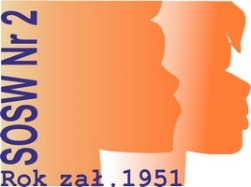 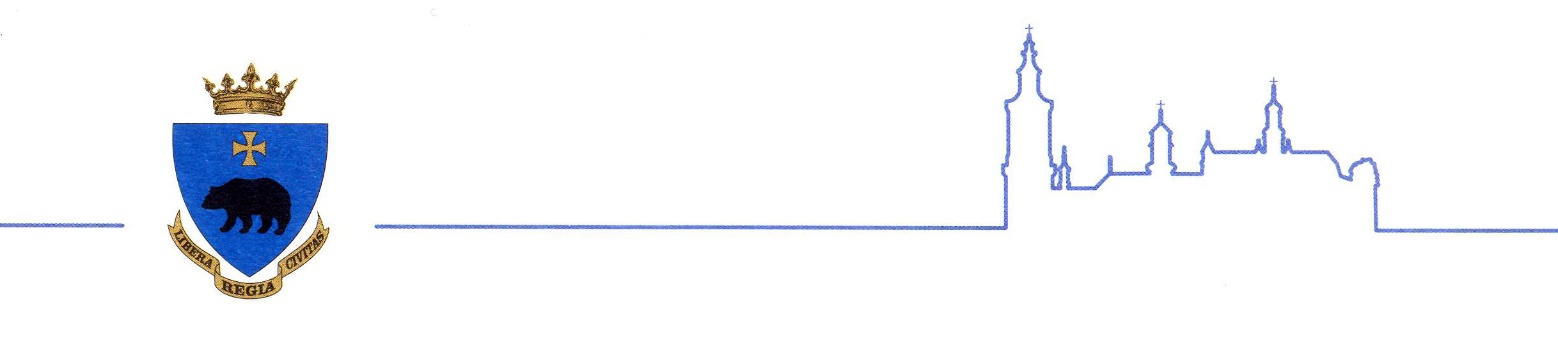 RegulaminXV. Ogólnopolskiego Konkursu Odczytywania Mowy z Ustdla Uczniów Szkół Podstawowych orazIII. Ogólnopolskiego Konkursu Odczytywania Mowy z Ustdla Uczniów GimnazjówPRZEMYŚL 07- 08 KWIETNIA 2017 r.Uczestnicy :W konkursach biorą udział uczniowie szkół podstawowych i gimnazjów dla dzieci i młodzieży z wadą słuchu.Konkursy organizowane są w dwóch kategoriach : dla uczniów szkół podstawowych dla niesłyszących;dla uczniów gimnazjów dla niesłyszących.    Każdy Ośrodek może być reprezentowany przez 1-2 uczniów w każdej kategorii ( łącznie maksymalnie 4 uczestników).Uczestników konkursu obowiązuje strój galowy.Zadania konkursowe :Zadania konkursowe przedstawione są w oparciu o tematy przewodnie : dla uczniów szkół podstawowych : „Skarby podkarpackich lasów”;dla uczniów gimnazjów : „Najpiękniejsze miejsca Podkarpacia”.Materiał słowny przekazywany jest dwukrotnie na ekranie z wyłączona fonią.Konkursy przebiegają jednoetapowo.Transkrypcja materiału słownego odbywa się na arkuszach przygotowanych przez organizatorów.Arkusze konkursowe zawierają zadania obejmujące pojedyncze wyrazy, pary wyrazów, zdania, ilustracje, pytania i polecenia.Arkusze konkursowe są kodowane.Zadania konkursowe oraz kryteria ich oceny opracowują organizatorzy konkursów.Komisje konkursowe :Nad przebiegiem każdej kategorii konkursu czuwa komisja wybrana drogą losowania spośród opiekunów.Komisje składają się z trzech członków oraz przewodniczącego, osobno dla każdej kategorii.Funkcje przewodniczącego sprawują przedstawiciele organizatora.Komisje czuwają nad przebiegiem konkursów; w spornych przypadkach decyzje podejmuje przewodniczący.Wybór komisji nastąpi na spotkaniu organizacyjnym 7.kwietnia.Do zadań komisji należy :czuwanie nad prawidłowym przebiegiem konkursów;sprawdzenie prac konkursowych;ustalenie klasyfikacji indywidualnej w poszczególnych kategoriach;ustalenie klasyfikacji zespołowej w poszczególnych kategoriach;rozstrzyganie kwestii spornych dotyczących zadań konkursowych;sporządzenie protokołów;ogłoszenie wyników.Przebieg i organizacja konkursów : Konkursy odbywają się w dniu 8.kwietnia 2017 roku.Uczniowie z poszczególnych poziomów zajmują oddzielne sale.W salach uczniowie zajmują miejsca w drodze losowania.Za poprawny uznaje się zapis bezbłędny fleksyjnie  i graficznie. Odejmuje się punkty za wyrazy z opuszczonymi i przestawionymi literami.Nie jest oceniana poprawność ortograficzna i interpunkcyjna, np. wielka i mała litera, łączna i rozdzielana pisownia partykuły „nie” z czasownikami.Uczestnicy konkursu wszelkie poprawki dokonują poprzez skreślenie danej litery lub wyrazu i napisanie prawidłowej wersji obok lub nad błędem. Nie uznaje się poprawiania poprzez pisanie na już istniejących literach.Organizator zapewnia uczestnikom konkursów opiekę w trakcie konkursów i towarzyszących im przedsięwzięć. Organizator zapewnia uczestnikom i opiekunom bezpłatny nocleg.Organizatorem kolejnej edycji konkursu będzie placówka wyłoniona drogą losowania.Konkurs kończy się w sobotę po południu.Istnieje możliwość noclegu z soboty na niedzielę.